Actividades SugeridasOBJETIVO DE APRENDIZAJE OA_23DESCRIPCIÓN DE LA ACTIVIDADComprender textos orales (explicaciones, instrucciones, noticias, documentales, películas, testimonios, relatos, etc.) para obtener información y desarrollar su curiosidad por el mundo: > estableciendo conexiones con sus propias experiencias > identificando el propósito > formulando preguntas para obtener información adicional, aclarar dudas y profundizar la comprensión > estableciendo relaciones entre distintos textos > respondiendo preguntas sobre información explícita e implícita > formulando una opinión sobre lo escuchado2.El propósito de un documental, el propósito de un mito o una leyenda Para concluir la actividad anterior, el docente guía una conversación en la que pide a los estudiantes que identifiquen el propósito del documental a partir de las siguientes preguntas: ¿Por qué habrá querido hacer un documental como este su creador? ¿Qué mensaje habrá querido transmitir? Luego les pide que piensen en las leyendas y los mitos leídos con anterioridad: ¿para qué sirven estos relatos?, ¿qué propósito cumplen en las distintas culturas? Finalizan con preguntas de comparación: ¿En qué se parecen y en qué se diferencian los mitos y las leyendas de los documentales? Después de conversar de manera grupal sobre estas preguntas, sintetizan lo conversado, usando un organizador gráfico como el que aparece abajo.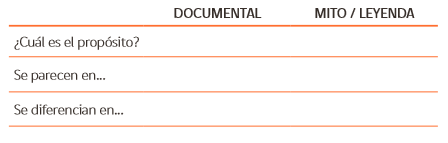 